BASIC INSTRUCTIONSWe recommend that you review the instructions for completing a PIF at http://www.presbyterianmission.org/ministries/clc/enter-new-personal-information-form/ before entering your form into the system.*The online system format may vary slightly from the printable forms, however, all data fields are the same.Asterisks on the form note, this field must be completed.Part I of the Personal Information Form (PIF) includes contact information, ecclesiastical status, education, and other demographics (e.g. SSN, DOB, gender, and ethnic orientation).  Before you can move forward to Part II, Part I must be completed and submitted. Once you have completed Part I you will be given a User ID and Password.  In Part II, the system allows a two hour window on each page for you to input your information before the system times out, if you are unable to complete your form in the given timeframe, save your form.  In order to save your data in the page you are working on, you must complete all fields on the page.  To return at a later time, choose update revised PIF Part II from the menu.APPLICATION INSTRUCTIONS If you are a Candidate for Ordination, your presbytery preparation committee must authorize your participation in CLC by attesting that you have been given permission to negotiate for service.If you are a teaching elder, your presbytery Stated Clerk must authorize your participation by attesting to your standing.After you submit your PIF online, the CLC system will generate an email message to the appropriate individuals asking them to login and attest your form.  Once all approvals have been received, your PIF will be ready for matching and referral.To expedite the processing of your form, contact your Stated Clerk or presbytery preparation for ministry contact person to inform them that you have submitted a PIF for their attestation.  PRESBYTERIAN CHURCH (U.S.A.)
CHURCH LEADERSHIP CONNECTION100 WITHERSPOON STREET LOUISVILLE, KY  40202-1396Toll Free 1-888-728-7228 ext. 8550Fax # (502) 569-5870www.pcusa.org/clc  Personal Information Form (Part I) General InformationName                  Hill                                   Dale                                       Edward(Last Name)		(First Name)		 (Middle Name)Preferred Phone _570-847-0042________________________   Alternate Phone	E-mail dalehill47@gmail.com_______________________________Fax	Street Address 	City__Stockton_________________________________State___MO______Zip Code 65785	Actively Seeking: Open to receiving a call and moving within 9 months	______Inactively Seeking: Not actively seeking, but open to a call			______ Ecclesiastical Status (select one):
_____	PC (U.S.A.) Teaching Elder (Minister of Word and Sacrament)_____	PC (U.S.A.) Honorably Retired Teaching Elder_____	PC (U.S.A.) Candidate_____	Christian Educator__X___	Ruling Elder _____	Deacon_____ 	Other PC (U.S.A.)Presbytery Membership: PC (U.S.A) Teaching Elder and Candidate
*Presbytery membership or Presbytery of care:John Calvin Presbytery					                           	Ordination Date: ______/_______/_____/ (Month/Day/Year)	Candidacy Date:______/______/______/  (Month/Day/Year)Church Membership: (For those who are not Teaching Elders)
Name of PC (U.S.A.) church of membership:  Stockton PresbyterianCity & State: Stockton, MOChurch PIN# ______________________Formal Education: BS Journalism, Arkansas State UniversityContinuing Education: Global Grace SeminaryCertification/Training:(Check whether you are certified in the following areas. State the type of certification you hold and where training/certification was received.)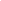 Part IPersonal information contained in Step 4 must be completed online. This is for office use only and will not be distributed. (SSN, DOB, etc.)Personal Information Form	Part II*Employment type you would consider: ____ Full Time      _X___ Part Time ____ Open to Either____ Bi-vocational* For each position (s) below in which you are applying, indicate the number of years of experience you have in the position by selecting from the pull down menu.  (e.g. no experience, first ordained call, up to 2 years, 2-5 years, 5-10 years, or above 10 years)*Geographic Choices (select one):I am open; suggest my name anywhere in the USA ______I am restricted in my search.  Only refer my name to the states checked below ________X__ Alabama	____ Alaska	____ Arizona____ Arkansas	____ California	____ Colorado____ Connecticut	____ Delaware	____ District of Columbia__X__ Florida	____ Georgia	____ Hawaii____ Idaho	____ Illinois	____ Indiana____ Iowa	____ Kansas	____ Kentucky____ Louisiana	____ Maine	____ Maryland____ Massachusetts	____ Michigan	____ Minnesota____ Mississippi	__X__ Missouri	____ Montana____ Nebraska	____ Nevada	____ New Hampshire____ New Jersey	____ New Mexico	____ New York____ North Carolina	____ North Dakota	____ Ohio____ Oklahoma	____ Oregon	__X__ Pennsylvania____ Puerto Rico	____ Rhode Island	____ South Carolina____ South Dakota	____ Tennessee	____ Texas____ Utah	____ Vermont	____ Virginia	____ Washington	____ West Virginia	____ Wisconsin____ Wyoming	*LEADERSHIP COMPETENCIES*Languages in which you are fluent (Please select all that apply):___X__English 		_____Spanish		_____Korean		_____French_____Arabic  		_____Armenian	_____Creole		_____Portuguese _____Japanese	_____Russian		_____Swahili		_____Burmese_____Cambodian	_____Indonesian	_____Laotian		_____Thai _____Vietnamese	_____Taiwanese	_____Cantonese	_____ Twi	_____Mandarin Chinese	_____ Sign Language		_____________OtherClergy Couples:  Are you seeking a call with your spouse as part of a clergy couple:    Yes ____	No __X__ If yes, please enter your spouse’s full name and PIF ID#_________________________________*Compensation and Housing (*See Effective Salary Definition at: Board of Pensions) Indicated below the total minimum salary and housing compensation you need.  (Effective salary is cash salary plus housing allowance or manse value). Minimum Effective Salary Needed $____________Indicate the housing type you need:	Housing Type			Manse				Housing Allowance		Open To Either (Manse or Housing Allowance)	Not Applicable (For Non-pastoral Positions Only)Work Experience:Please list your work experience: (Please include position title, city, state, church size, community type, and dates from/to or number of years.) I have never worked at anything long enough to retire from or to call it a career. I have had too many jobs and experiences to list here, and the dates would be less than accurate. I would be happy to discuss or verbally delineate my experiences with whomever.Service to the Church:Please list your other service to the Church or denomination for the past 10 years: Sunday School Teacher, Pulpit supplyNarrative Questions(For each narrative question, please limit your responses to no more than 1500 characters including spaces and punctuation; formatting and white space within the CLC program will add to your character count).Describe a moment in your recent ministry that you recognize as one of success and fulfillment. Being called “out of the blue” to pastor Stockton Presbyterian Church.Describe the ministry setting to which you believe God is calling you. Pastor/teacher of a local congregationWhat areas of growth have you identified in yourself? Always increasing in knowledge of people, the Bible, and society. Major strides in faith the past few years. Love of being physically fit rather than a couch potato.Describe a time when you have led change. I was asked to be the SS Superintendent for a Nazarene church. The pastor wanted to have all the classes “on the same page” with their curriculum. Getting all the teachers to agree to the change took more time than anticipated, but as I showed them the benefits for the congregation, they eventually bought into the plan.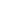 PIF (Part II) – Step 5 of 6https://practicalbibleteaching.wordpress.com/https://www.youtube.com/channel/UCAU4kUsOtV6S5Do7gBAZZQwStatement of Faith (Use the space below to enter a one page statement of faith.  Please limit response to no more than 3000 characters including spaces and punctuation.)DALE HILLStatement of FaithGod's call on my life has been evident from a very early age. The spiritual/religious aspects of my Catholic upbringing were an important part of my formative years. I attended Mass regularly, even daily during high school, and was often found at other special services during the week. Soon after my discharge from the Navy, I began reading the Good News For Modern Man. I discovered something powerful within its pages. I had to know more.I came in contact with the Campus Crusade for Christ ministry of Florida State University and began to understand my need to know the Lord Jesus.After confessing my faith in the Lord for salvation, my life has been all about knowing Him more fully as I seek to grow in the grace and knowledge of our Lord (2 Pet. 3:18). Currently, I am becoming more aware of His grace in our lives, and how that translates into my relationships with others.While the path of the seeker may be varied and sometimes incomprehensible, the path for growing in grace is clearly delineated within the pages of the Bible. I believe the Bible is the inspired Word of God, and that it is wholly profitable for teaching, correction, and instruction as a guide for faith and morals for the believer (2 Tim. 3:16).From the Bible, I learn that God is the sovereign creator and ruler of the universe who works all things after the counsel of His own will (Eph. 1:11), and that no purpose of His can be altered (Job 42:2).That which we know as the Trinity is a mystery that I hold as true—God is one, manifested as three: Father, Son, and Holy Spirit; indivisible and yet distinct. This is illustrated in man’s creation (Gen. 2:7).Jesus is God's only begotten Son, born of a virgin. He lived a sinless life as fully human yet fully God; was crucified for our sins, but raised to life the third day for our justification (Rom. 4:25). I believe in the literal physical return of the Lord Jesus to this earth at the end of the age, whenever that might be.The Holy Spirit is presently at work in the world to convince men and women of their need for salvation (John 16:8), and is the counselor who guides us into all truth (John 16:13). He is called alongside (Paraclete) to aid the heirs of salvation (John 15:26). The Holy Spirit gives gifts for differing types of service to each member of the church (1 Cor. 12:11).I believe the Church is the Body of Christ. We are individually members of that body (Rom. 12:5; 1 Cor. 12:27). The church exists to know (Eph. 3:18-19) and to make known the reality of salvation to eternal life through Jesus Christ (Col. 1:27). Each believer, but especially those called to ordered ministry, have been given the ministry of reconciliation (2 Cor. 5:18-19).The ministry of reconciliation does not include our insistence upon certain behavioral changes with anyone. It is the Holy Spirit’s work to bring about His desired lifestyle for each individual.The goal of the pastoral ministry of the church is to present each person perfect in Christ Jesus (Col. 1:28) as we labor to come into a mature body, the fulness of the stature of Christ (Eph. 4:13).*Please enter up to six references here (a minimum of one reference is required):Name		Relation to you		Phone		  Address	E-Mail1. John Scarpato               friend                                   717-580-8034                       salacrum@aol.com	2. Bill Christian                     friend                               717-979-2288                     enhaut5@gmail.com3. Rich Earl                         friend                                  570-847-6696                     richearl@verizon.net4.	5.	6.	___X__ I hereby authorize those inquiring into my suitability to contact my references.Signature_____________________________ Print Name Dale E. Hill__________ Date _1/28/2021_______PIF (Part II) – Step 6 of 6*Sexual Misconduct Self CertificationThe following information related to sexual misconduct was mandated by the Sexual Misconduct Policy and Its Procedures adopted by the 203rd General Assembly (1991), and was revised by the 205th General Assembly (1993). Please check one of the following:_X__ I certify below that no civil, criminal, ecclesiastical complaint has ever been sustained* or is pending* against me for sexual misconduct; and I have never resigned or been terminated from a position for reasons related to sexual misconduct. ___ I am unable to make the above certification. I offer, instead, the following description of the complaint, termination, or the outcome of the situation with explanatory comments.*The information contained in my Personal Information Form on file with Church Leadership Connection is accurate to the best of my knowledge and may be verified by the calling and employing entity. I hereby authorize the entity to which my Personal Information Form is being sent to inquire concerning any civil or criminal records, or any judicial proceeding involving me as a defendant, related to sexual misconduct. By means of this release I also authorize any previous employer, and any law enforcement agencies or judicial authorities or ecclesiastical governing bodies to release any and all requested relevant information related to sexual misconduct to the entity to which my Personal Information Form is being sent.__X____ I have read this certification and release form and fully understand that the information obtained may be used to deny my employment or any other type of position from the employing entity. I also agree that I will hold harmless the employing or judicial authority or any other entity from any and all claims, liabilities, and causes of action for the legitimate release of any information related to sexual misconduct.Signature ______________________     Print Name_Dale E Hill___      Date__1/28/2021_______ (The following is taken from definitions in the General Assembly Sexual Misconduct Policy and its Procedures, Pg.13)"Sexual Misconduct is the comprehensive term used in this policy and its procedures to include: 1) Child sexual abuse, as defined  above [refers to Policy]; 2) Sexual harassment, as defined above [refers to Policy];  3) Rape or sexual contact by force, threat, or intimidation; 4) Sexual conduct (such as offensive, obscene or suggestive language or behavior, unacceptable visual contact, unwelcome touching or fondling) that is injurious to the physical or emotional health of another; 5) Sexual Malfeasance defined as sexual conduct within a ministerial (e.g. clergy with a member of the congregation) or professional relationship (e.g. counselor with a client, lay employee with a church member, presbytery executive with a committee member who may be a layperson, a minister, or an elder). Sexual conduct includes unwelcome sexual advances, request for sexual favors, and verbal or physical conduct of a sexual nature. This definition is not meant to cover relationships between spouses, nor is it meant to restrict church professionals from having normal, social, intimate, or marital relationships; 6) Sexual Abuse as found in Book of Order D-10.0401b (see Accuser/Victim) 
Interim/Transitional Ministry TrainingWeek I Site:______________________________Week II Site:_____________________________Interim Executive Presbyter TrainingCertified Christian EducatorCertified Business AdministratorCertified Conflict MediatorClinical Pastoral EducationOther:Years of ExperiencePosition TypeYears of ExperiencePosition TypeSolo PastorGeneral Assembly StaffHead of Staff (Multi-staff Pastor, who supervised two or more teaching elders and other staff)Church Business Administrator5 yrsHead of Staff (supervised one teaching elder and other staff)Executive Director1 yrAssociate Pastor (Christian Education)Director of Music (non-ordained)Associate Pastor (Youth)Minister of Music (ordained)Associate Pastor (Other)Mission Co-worker (International)Pastor (Church Planter, New Worshipping Community)Christian Educator (Certified)Pastor (Transformation/Redevelopment)Christian Educator (non-certified)Pastor InterimAdministratorPastor ( for a designated term)Funds DeveloperPastor (Other Temporary i.e., Supply, Student)Finance ManagerPastor, yoked/parishMedia SpecialistCo-pastorCommunicatorExecutive PastorCoordinatorEvangelist or Mission PastorYouth Director (non-ordained)Bi-vocational/TentmakerChaplainPastoral CounselorCollege/Seminary FacultySeminary StaffCampus MinistryGeneral Presbyter/Executive PresbyterPresbytery LeaderStated Clerk (Presbytery)Synod ExecutiveMid-Council Program StaffSelect 10 leadership competencies from the list below that best describe your leadership traits, gifts and training.Select 10 leadership competencies from the list below that best describe your leadership traits, gifts and training.Select 10 leadership competencies from the list below that best describe your leadership traits, gifts and training.Select 10 leadership competencies from the list below that best describe your leadership traits, gifts and training.THEOLOGICAL/SPIRITUAL INTERPRETERTHEOLOGICAL/SPIRITUAL INTERPRETERTHEOLOGICAL/SPIRITUAL INTERPRETERTHEOLOGICAL/SPIRITUAL INTERPRETERCompassionate – having the ability to suffer with others; being motivated by others pain and is called into action as advocate; is motivated by caring for others while concurrently keeping the organizational goals clearly in focus.XHopeful – maintains stability in the moment and hope for the future; provides direction, guidance, and faith when describing basic needs; and helps followers to see a way through chaos and complexity.XPreaching and Worship Leadership: Is a consistently effective preacher and worship leader; is able to inspire from the pulpit; communicates a clear and consistent message through sermons that are carefully prepared and artfully delivered; projects the identity and character of the congregation through worship leadership presence.XSpiritual Maturity: Shows strong personal depth and spiritual grounding; demonstrates integrity by walking the talk and by responding with faithfulness of purpose; is seen by others as trustworthy and authentic; nurtures a rich spiritual life; seeks the wisdom and guidance of appropriate mentors; is able to articulate a clear and consistent theology.XLifelong Learner – individuals who use every experience in life as a potential tool for growth; one who pursues continuing education; and those who build on strengths and seek assistance to improve weaknesses.XTeacher – creates learning environments where students are active participants as individuals and as members of collaborative groups; designs lesson plans that teach concepts, facts, and theology; effectively uses multiple learning tools to reach a wide variety of learners; revises instructional strategies based upon ministry/organization context.COMMUNICATIONCOMMUNICATIONCOMMUNICATIONCOMMUNICATIONXCommunicator - Advances the abilities of individuals and the organizations through active listening supported with meaningful oral and written presentation of information.Bilingual – having the ability to use two languages, especially with equal or nearly equal fluency; able to use multiple languages in communication.XPublic Communicator - Demonstrates a comfortable ease when speaking in a variety of settings (both small and large groups); is effective at addressing a variety of topics; can get messages across with the desired effect.XMedia Communicator: Has experience developing materials for a variety of written or multimedia forms of communications (print, Internet-based, social media, etc.).XTechnologically Savvy - the ability to navigate successfully the world of technology using software, blogging, multi-media, and websites as tools for ministry.ORGANIZATIONAL LEADERSHIPORGANIZATIONAL LEADERSHIPORGANIZATIONAL LEADERSHIPORGANIZATIONAL LEADERSHIPXAdvisor – an individual others turn to for counsel and guidance; provides coaching; expertise for congregations or other organizations.Change Agent – having the ability to lead the change process successfully; anchoring the change in the congregations’/organizations’ vision and mission.Contextualization – the ability to assess accurately the context, environment, history, relationships and uniqueness of a congregation or organization.XCulturally Proficient – having solid understanding of the norms, values and common behaviors of various peoples, including direct experience working in multiple cultural and cross-cultural settings.Externally Aware - identifies and keeps informed of the polity of the church and/or the organization; maintains current with laws, regulations, policies, procedures, trends, and developments both internally and in the larger society.Entrepreneurial - leaders that are creative in using resources; identifies opportunities to develop; is willing to take risks, initiates actions that involve a deliberate risk to achieve a recognized benefit or advantage. Risk Taker – persons with the ability to take appropriate risk to accomplish needed goals; one who thinks outside the box and who is not afraid of challenging the status-quo.Task Manager - Assures that effective controls are developed and maintained to ensure the integrity of the organization; holds self and others accountable for rules and responsibilities; can be relied upon to ensure that projects within areas of specific responsibility are completed in a timely manner and within budget; and monitors and evaluates plans, focuses on results and measuring attainment of outcomes. Willingness to Engage Conflict: Steps up to conflicts, seeing them as opportunities; reads situations quickly; good at focused listening; can identify common ground and elicit cooperation from others in crafting mutual solutions.XDecision Making: Makes effective decisions, balancing analysis, wisdom, experience, and judgment; is aware of the long term implications of choices made; is generally regarded as offering solutions and suggestions that are correct and effective.XOrganizational Agility: Is astute about how congregations and/or organizations work; knows how to get things done through formal and informal channels; understands the importance of supporting good policy, practice, and procedure; appreciates the power in the culture of a congregation; is politically savvy.Strategy and Vision: Sees ahead clearly, keeping focused on the larger picture; can anticipate future consequences and trends accurately; is future oriented; casts a compelling and inspired vision for a preferred future; sees possibility; crafts breakthrough strategies.Financial Manager – deliver results by maximizing organizational effectiveness and sustainability through the best use of available financial resources; allocates and manages finances transparently; implements strategies to achieve operational efficiencies and value for money; puts in place rigorous and comprehensive financial accountability systems.Funds Developer – maintains the ability to solicit donations used to fund the budget of the organization; effectively expresses the needs for funds to potential donors; responsible for adding new potential donors to the organization's contact list; prepares statement of planned activities and enlists support for mission initiatives.XCollaboration: Has a natural orientation toward getting people to work together; shares wins and successes; fosters open dialogue; lets people finish and be responsible for their work; creates strong feelings of belonging among group members; is a good judge of talent and can accurately assess the strengths and limitations of others.INTERPERSONAL ENGAGEMENTINTERPERSONAL ENGAGEMENTINTERPERSONAL ENGAGEMENTINTERPERSONAL ENGAGEMENTInterpersonal Engagement - Displays a consistent ability to build solid relationships of trust and respect inside and outside of the organization; engage people, organizations, and partners in developing goals, executing plans, and delivering results; use negotiation skills and adaptability to encourage recognition of joint concerns, collaboration, and to influence the success of outcomes.Bridge Builder – possessing a certain responsibility for the unity of the congregation and/or organization; works to connect people of different cultures, worldviews, and theological positions.Motivator - Creates and sustains an organizational culture which permits others to provide the quality of service essential to high performance. Enables others to acquire the tools and support they need to perform well; and influences others toward a spirit of service and meaningful contributions to mission accomplishment. XPersonal Resilience: Learns from adversity and failure; picks up on the need to change personal, interpersonal, and leadership behaviors; deals well with ambiguity; copes effectively with change; can decide and act without having the total picture; comfortably handles risk and uncertainty; seeks feedback; expresses personal regret when appropriate.Initiative: Demonstrates ambition; is highly motivated; is action oriented and full of energy for things seen as challenging; seizes opportunity; pushes self and others to achieve desired results.XFlexibility - Adapts behavior and work methods in response to new information, changing conditions, unexpected obstacles, or ambiguity; remains open to new ideas and approaches; and works concurrently on related and conflicting priorities without losing focus or attention.XSelf Differentiation: Demonstrates strong and appropriate personal boundaries in relationships; has a healthy appreciation of self, without being egotistical; is emotionally mature; can maintain a less- anxious presence in the midst of turmoil; is not overly dependent upon outside affirmation; works to build a strong personal support system.* SustainedIn a criminal court, "sustained" means that there has been a guilty plea, a guilty verdict or a plea bargain. In a civil court, "sustained" means that there has been a judgment against the defendant. In an ecclesiastical case, "sustained" means that there has been a guilty plea and censure imposed, or finding of guilty with censure imposed, or an Alternative Form of Resolution Agreement approved by a permanent judicial commission in the Presbyterian Church (USA) or an equivalent body of another church.* PendingIn a criminal court, "pending" means a criminal charge before a grand jury, in the process of being prosecuted, or in a case which there is not yet a verdict. In a civil court, "pending" means a case in which there has not been a decision or judgment, In an ecclesiastical case, "pending" means an investigating committee is inquiring into an allegation or charges have been filed but have not been decided by a permanent judicial commission; or an allegation or charges are in an equivalent state or process in a church other than the PC (USA).